УКРАЇНАПОЧАЇВСЬКА МІСЬКА РАДАДВАДЦЯТЬ ДРУГА СЕСІЯСЬОМОГО СКЛИКАННЯРішення«   » травня 2017 року							ПРОЕКТ			Про затвердження Переліку документів, які необхідно долучати до проектів рішень міської ради для вирішення земельних питань громадянамКеруючись ст.12,116,118,120,121,123,125, Земельного кодексу України, Законом України «Про землеустрій» та враховуючи висновки постійної комісії  з питань містобудування, будівництва, земельних відносин та охорони навколишнього природного середовища, сесія міської радиВИРІШИЛА :1.Затвердити Перелік документів, які необхідно долучати до проектів рішень міської ради для вирішення земельних питань громадянам (додається).2.Контроль за виконанням даного рішення покласти на постійну комісію з питань містобудування, будівництва, земельних відносин та охорони навколишнього природного середовища.Риндич 											  ЗАТВЕРДЖЕНО         рішенням сесії Почаївської міської ради                                                                                                                                                 №                від ___ _______ 2017р.Перелік документів, які необхідно долучати до проектів рішень міської ради для вирішення земельних питань громадянам1.Перелік документів,  необхідних для надання дозволу на складання проекту землеустрою щодо відведення земельної ділянки1.Заява на ім’я міського голови;  2.Для фізичної особи-громадянина – копія паспорта (1,2 і сторінка з реєстрацією місця проживання), копія реєстраційного номеру облікової картки платника податків;3.Графічні матеріали (викопіювання з чергового плану міста 1:2000 та/або план земельної ділянки 1:500 з описом меж,  на яких зазначено місце розташування та розмір земельної ділянки);4.Копія письмової згоди землекористувача, засвідчена нотаріально (у разі вилучення земельної ділянки);5. Копія документу, що посвідчує право власності на об’єкт нерухомого майна (у разі наявності);6.Копія документу, що посвідчує право користування земельною ділянкою, попереднім землекористувачем;7.Копія розрахунку потреби площі (за необхідності).2. Перелік документів,  необхідних для затвердження  проекту землеустрою щодо відведення земельної ділянки1.Заява на ім’я міського голови;2.Для фізичної особи-громадянина – копія паспорту (1,2 і сторінка з реєстрацією місця проживання), копія реєстраційного номеру облікової картки платника податків;3.Копія проекту землеустрою щодо відведення земельної ділянки;4.Копія витягу з Державного земельного кадастру про земельну ділянку;5. Копія рішення про надання дозволу на складання проекту землеустрою.3. Перелік документів,  необхідних для надання дозволу на проведення експертної грошової оцінки земельної ділянки1.Заява на ім’я міського голови;2.Для фізичної особи-громадянина – копія паспорта (1,2 і сторінка з реєстрацією місця проживання), копія реєстраційного номеру облікової картки платника податків;3.Копія договору оренди землі тощо;4.Копія додатку до договору оренди землі (у разі наявності);5.Копія документу, що посвідчує право власності на об’єкт нерухомого майна (у разі наявності об’єкту нерухомого майна на земельній ділянці).4. Перелік документів,  необхідних для надання дозволу на розробку технічної документації із землеустрою щодо встановлення (відновлення)  меж земельної ділянки в натурі (на місцевості)1.Заява на ім’я міського голови;2.Для фізичної особи-громадянина – копія паспорту (1,2 і сторінка з реєстрацією місця проживання), копія реєстраційного номеру облікової картки платника податків;3.Оновлені графічні матеріали (викопіювання з чергового плану міста 1:2000, план земельної ділянки 1:500 з описом меж,  на яких зазначено місце розташування та розмір земельної ділянки);4. Копія письмової згоди землекористувача, засвідчена нотаріально (у разі вилучення земельної ділянки);5. Копія документу, що посвідчує право власності на об’єкт нерухомого майна.5. Перелік документів,  необхідних для затвердження технічної документації із землеустрою щодо встановлення (відновлення) меж земельної ділянки в натурі (на місцевості)1.Заява на ім’я міського голови;2.Копія технічної документації із землеустрою щодо встановлення (відновлення)  меж земельної ділянки в натурі (на місцевості);3 Копія технічного паспорта;4. Копія витягу з Державного земельного кадастру про земельну ділянку;5. Копія рішення про надання дозволу на складання технічної документації із землеустрою щодо встановлення (відновлення)  меж земельної ділянки в натурі (на місцевості).Секретар міської ради					В.Я. Уйван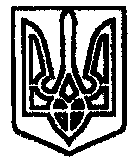 